The Woodlands Community Primary SchoolThe Woodlands Community Primary SchoolYear 1/2Computing Computing Key Vocabulary                                                                 Key Knowledge and Skills                                                                 Key Knowledge and Skills                                                                 Key Knowledge and Skills                                                                 Key Knowledge and Skills                                                                 Key Knowledge and Skills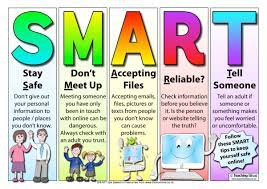 KnowledgeI know about the uses of the internetI know and understand how to keep safe on the internetYr 2 - I know what algorithms areSkillsI can program e.g. through a bee bot to navigate complex routesYr 2 – I can debug instructions when the bee bot does not reach the intended destinationYr 2 - I can create a simple programmeYr 2 – I can predict the outcome of a programme.KnowledgeI know about the uses of the internetI know and understand how to keep safe on the internetYr 2 - I know what algorithms areSkillsI can program e.g. through a bee bot to navigate complex routesYr 2 – I can debug instructions when the bee bot does not reach the intended destinationYr 2 - I can create a simple programmeYr 2 – I can predict the outcome of a programme.Key knowledgeKey knowledgeKey knowledgeKey knowledgeKey knowledge                              Bee bot	                                                       Programming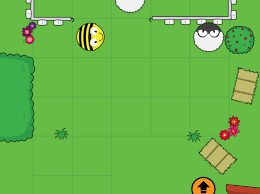 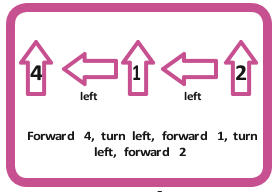                               Bee bot	                                                       Programming                              Bee bot	                                                       Programming                              Bee bot	                                                       Programming                              Bee bot	                                                       Programming